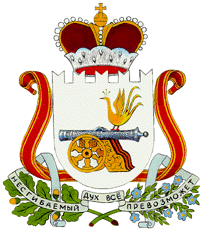 СОВЕТ ДЕПУТАТОВ  БОЛТУТИНСКОГО СЕЛЬСКОГО ПОСЕЛЕНИЯ ГЛИНКОВСКОГО  РАЙОНА СМОЛЕНСКОЙ ОБЛАСТИ Р Е Ш Е Н И Е«23» января 2024 года                                                       № 5О внесении изменений в решение Советадепутатов Болтутинского сельского поселения Глинковского района Смоленской области от 31.01.2019 г. № 3 «Об утверждении Порядка организации и проведения публичных слушаний в Болтутинском сельском поселении Глинковского района Смоленской области».В целях приведения нормативного правового акта в соответствие с действующим законодательством Российской Федерации, Совет депутатов Болтутинского сельского поселения Глинковского района Смоленской области.РЕШИЛ:1. Внести в решение Совета депутатов Болтутинского сельского поселения Глинковского района Смоленской области от 31.01.2019 г. № 3 «Об утверждении Порядка организации и проведения публичных слушаний в  Болтутинском сельском поселении Глинковского района Смоленской области» (в редакции от 22.12.2022 г. № 65) следующие изменения:1.1. дополнить Порядок разделом 6 следующего содержания: «6. Использование федеральной государственной информационной системы «Единый портал государственных и муниципальных услуг (функций)» в целях организации и проведения публичных слушаний1.Для участия жителей Болтутинского сельского поселения Глинковского района Смоленской области в публичных слушаниях может использоваться федеральная государственная информационная система «Единый портал государственных и муниципальных услуг (функций)» (далее – единый портал).2.Применение федеральной государственной информационной системы «Единый портал государственных и муниципальных услуг (функций)» в целях организации и проведения публичных слушаний осуществляется согласно правилам, определяющим порядок использования федеральной государственной информационной системы «Единый портал государственных и муниципальных услуг (функций)», утвержденным Постановлением Правительства Российской Федерации от 03.02.2022 № 101.3. В целях организации и проведения публичных слушаний на едином портале используется платформа обратной связи единого портала в соответствии с установленными оператором единого портала технологическими регламентами, размещаемыми на технологическом портале в информационно-телекоммуникационной сети «Интернет» по адресу https://pos.gosuslugi.ru/docs/. 4. Размещение на едином портале материалов и информации, указанных в разделе 2 настоящего Порядка, в целях оповещения жителей Болтутинского сельского поселения Глинковского района Смоленской области осуществляется уполномоченным сотрудником органа местного самоуправления, ответственным за проведение публичных слушаний по направлению вопроса, вынесенного на публичные слушания, с использованием личного кабинета органа местного самоуправления в соответствующем разделе платформы обратной связи единого портала (далее - личный кабинет органа) заблаговременно, с учетом сроков, установленных решением Совета депутатов Болтутинского сельского поселения Глинковского района Смоленской области о назначении публичных слушаний.5. Возможность представления замечаний и предложений от жителей Болтутинского сельского поселения Глинковского района Смоленской области по проекту муниципального правового акта, вынесенному на обсуждение, а также участия в публичных слушаниях с использованием единого портала обеспечивается гражданам Российской Федерации, имеющим подтвержденную учетную запись в федеральной государственной информационной системе «Единая система идентификации и аутентификации в инфраструктуре, обеспечивающей информационно-технологическое взаимодействие информационных систем, используемых для предоставления государственных и муниципальных услуг в электронной форме».6. Представление жителями Болтутинского сельского поселения Глинковского района Смоленской области замечаний и предложений по вынесенному на обсуждение проекту муниципального правового акта, а также участие в публичных слушаниях обеспечиваются с использованием единого портала после прохождения авторизации на едином портале с использованием федеральной государственной информационной системы «Единая система идентификации и аутентификации в инфраструктуре, обеспечивающей информационно-технологическое взаимодействие информационных систем, используемых для предоставления государственных и муниципальных услуг в электронной форме». Замечания и предложения по вынесенному на обсуждение проекту муниципального правового акта могут быть представлены жителем Болтутинского сельского поселения Глинковского района Смоленской области с использованием единого портала с даты опубликования органом местного самоуправления сведений в соответствии положениями настоящего  Порядка путем направления замечаний и предложений по вынесенному на обсуждение проекту муниципального правового акта, а также сведений о своих фамилии, имени, отчестве (при наличии), реквизитах основного документа, удостоверяющего личность гражданина, дате рождения и адресе регистрации по месту жительства жителя Болтутинского сельского поселения Глинковского района Смоленской области.7. Замечания и предложения по вынесенному на обсуждение проекту муниципального правового акта направляются в личный кабинет органа. Орган местного самоуправления обрабатывает поступившие замечания и предложения по вынесенному на обсуждение проекту муниципального правового акта с использованием личного кабинета органа.8. Результаты публичных слушаний и мотивированное обоснование принятых решений публикуются (обнародуются) уполномоченным сотрудником органа местного самоуправления, ответственным за проведение публичных слушаний по направлению вопроса, вынесенного на публичные слушания, в соответствующем разделе платформы обратной связи единого портала для ознакомления жителей Болтутинского сельского поселения Глинковского района Смоленской области  в срок, предусмотренный разделом 5 настоящего Порядка.».2. Настоящее решение вступает в силу со дня его подписания и подлежит обнародованию в соответствии со статьей 40 Устава Болтутинского сельского поселения Глинковского района Смоленской области.Глава муниципального образованияБолтутинского  сельского поселения		Глинковского района Смоленской области                                 О.П.Антипова